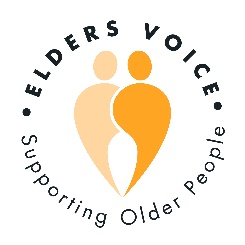 Elders VoiceHandyperson ServiceReferral FormDate of referral:Referred by:Telephone/mobile number:Client DetailsClient DetailsTitle:Surname:First name:Address: (Please include full postcode)Telephone/mobile number:Email address:Date of birth:Is the client in receipt of pension credit/housing benefit?Yes  		No  	Please state nature of main disability or health condition: Has the client ever had a fall?Yes  		No  	Other important information:Is the client in receipt of pension credit/housing benefit?Yes  		No  	Please state nature of main disability or health condition: Has the client ever had a fall?Yes  		No  	Other important information:Property DetailsProperty DetailsProperty Type:	Detached  		Semi-detached   		Maisonette    Terraced   		Bungalow    	Flat    Property Tenure:  	Owner Occupier  		Council Tenant   	Privately Rented    		Sheltered   		 Housing Association    	Other    Household Composition: 	Living Alone  		With Spouse/Partner    	With Family    	Other   		Property Type:	Detached  		Semi-detached   		Maisonette    Terraced   		Bungalow    	Flat    Property Tenure:  	Owner Occupier  		Council Tenant   	Privately Rented    		Sheltered   		 Housing Association    	Other    Household Composition: 	Living Alone  		With Spouse/Partner    	With Family    	Other   		Reason for ReferralReason for ReferralPlease state the reason for referral:Please state handyperson jobs required: Please state the reason for referral:Please state handyperson jobs required: Equal Opportunities Monitoring FormEqual Opportunities Monitoring FormWe will use the information on this form to help us ensure that all applicants are treated fairly and equitably. Are you registered disabled?		  Yes		  NoMarital status:	  Single	  Married	  Widow	  Separated			  DivorcedWhat best describes your gender?	  Male	  Female	  Prefer not to say		  Prefer to self-describe: ______________________Do you identify as trans?	  Yes		  No		  Prefer not to sayAge:	  55-60	  61-65	  66-70	  71-80	  81+Which best describes your ethnic origin?White  British	  Irish	  Other:______________________Black or Black British  Caribbean	  African	  Other:______________________Asian or Asian British  Indian	  Pakistani	  Bangladeshi	  Other:____________________Mixed  White & Black Caribbean	  White & Black African	  White & Black Asian		  Other: ____________________Chinese or Chinese British  Chinese	  Chinese British	  Other:____________________Religion  Christian	  Buddhist	  Hindu	  Jewish	 Muslim	  Sikh		  Other religion/belief	  No religion	  Prefer not to saySexual Orientation  Heterosexual/Straight	  Gay Man	  Gay Woman/Lesbian	  Bisexual		  Prefer not to say	  Prefer to self-describe: ______________________We will use the information on this form to help us ensure that all applicants are treated fairly and equitably. Are you registered disabled?		  Yes		  NoMarital status:	  Single	  Married	  Widow	  Separated			  DivorcedWhat best describes your gender?	  Male	  Female	  Prefer not to say		  Prefer to self-describe: ______________________Do you identify as trans?	  Yes		  No		  Prefer not to sayAge:	  55-60	  61-65	  66-70	  71-80	  81+Which best describes your ethnic origin?White  British	  Irish	  Other:______________________Black or Black British  Caribbean	  African	  Other:______________________Asian or Asian British  Indian	  Pakistani	  Bangladeshi	  Other:____________________Mixed  White & Black Caribbean	  White & Black African	  White & Black Asian		  Other: ____________________Chinese or Chinese British  Chinese	  Chinese British	  Other:____________________Religion  Christian	  Buddhist	  Hindu	  Jewish	 Muslim	  Sikh		  Other religion/belief	  No religion	  Prefer not to saySexual Orientation  Heterosexual/Straight	  Gay Man	  Gay Woman/Lesbian	  Bisexual		  Prefer not to say	  Prefer to self-describe: ______________________